马克思主义学院研究生党员发展量化考核评价方案（试行）为了规范研究生党员日常管理，进一步提高马克思主义学院研究生党员发展质量，把好发展入口关，使党员在发展和培养过程中真正起到模范带头作用，结合学院研究生党员发展工作的实际，特制订本方案。一、指导思想以“坚持标准、保证质量、改善结构、慎重发展”为宗旨，遵循“培养与发展并重、考核与教育共进”的理念，制定研究生党员量化评估指标，确定效果评估流程，规范入党培养程序，健全党员考察评价机制，构建马克思主义学院研究生党员考核评价体系。规范研究生党员日常管理、完善支部组织建设、促进党员自身发展，进一步提高马克思主义学院研究生党建工作水平。二、考评原则1.从严管理原则。参照本方案，严格考察研究生党员发展和培养等方面情况，提高研究生党员发展质量。2.实事求是原则。依据本方案，科学、准确地考察研究生入党申请人、入党积极分子、发展对象、中共正式党员的表现，考核党员的创先争优情况，并做出全面、客观的评价。三、考评办法1、成立考核小组组  长：学院党总支书记副组长：学院党总支副书记、研究生党支部书记、组织员，辅导员成   员：导师代表、教师代表、研究生正式党员2、考核采用百分制，参加考核人员填写相应的表格——入党申请人量化考评表、积极分子量化考核表、发展对象量化考核表。（详见附件）3、上述表格由参加考核人员本人填写，并由入党培养人、导师签字确认签字。四、考核要求入党申请人：由入党申请人本人填写的量化考核表，经审核，分数应达到75分以上（含75分）；积极分子：每学期发展一次，由入党积极分子填写量化考核表，经审核，分数应达80分以上（含80分）；发展对象：由发展对象填写量化考核表，经审核，分数应达80分以上（含80分）。五、研究生在读期间获得校级警告及以上处分者，不予发展；获得院级警告及以上处分者，取消该考核阶段发展资格。六、参与量化考核的同学，所填写的成果仅限于该阶段考核期内所取得的成果。七、对表现突出的入党积极分子，重点培养，优先纳入本年度发展党员计划；对其他先进分子，积极引导其向党组织靠拢。表现突出、符合有关规定条件的入党发展对象，可直接接收为预备党员。七、每个量化考评表经考评人签名，公示3天。八、本方案从2022年5月起开始实施，由马克思主义学院党总支负责解释。马克思主义学院党总支2022年5月1日附件：附件1：马克思主义学院入党申请人量化考评表附件2：马克思主义学院积极分子量化考评表附件3：马克思主义学院发展对象量化考评表附件4：马克思主义学院发展党员流程图附件1：马克思主义学院入党申请人量化考评表总分：附件2：马克思主义学院积极分子量化考评表总分：附件3：马克思主义学院发展对象量化考评表总分：附件4：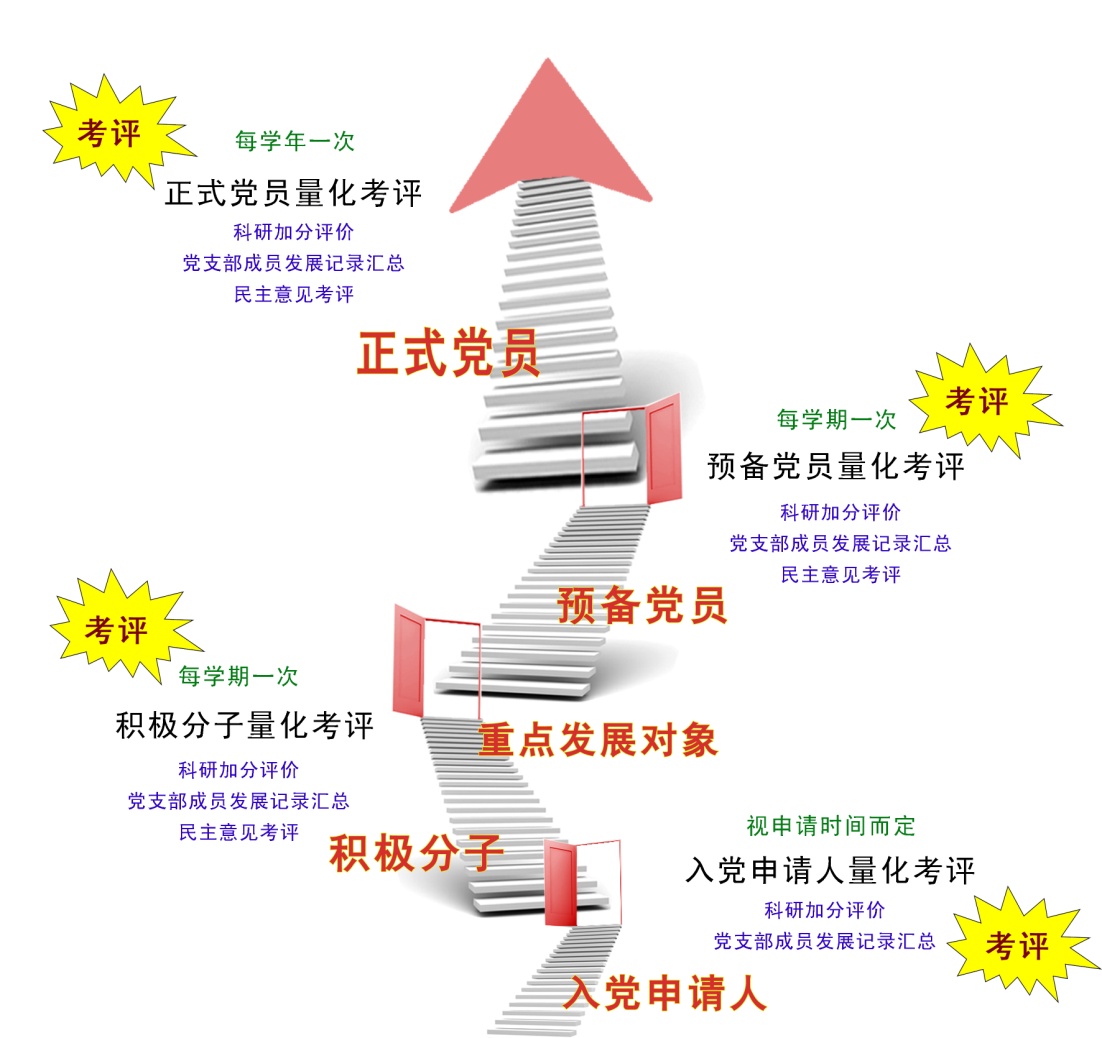 姓名班级导师申请入党时间申请入党时间联系方式一级量化考核指标二级量化指标及分值二级量化指标及分值评分标准（详见细则）评分标准（详见细则）评分标准（详见细则）评分标准（详见细则）评分标准（详见细则）得分总分政治素质（25分）理论学习（10分）理论学习（10分）参加学院级以上的政治理论学习、青年大学习、学习强国学习等情况。（上限10分） 参加学院级以上的政治理论学习、青年大学习、学习强国学习等情况。（上限10分） 参加学院级以上的政治理论学习、青年大学习、学习强国学习等情况。（上限10分） 参加学院级以上的政治理论学习、青年大学习、学习强国学习等情况。（上限10分） 参加学院级以上的政治理论学习、青年大学习、学习强国学习等情况。（上限10分） 政治素质（25分）履职与遵规守纪情况（10分）履职与遵规守纪情况（10分）考核期间学院值班情况、学生干部履职、一日三汇报、遵规守纪等情况。（上限10分）考核期间学院值班情况、学生干部履职、一日三汇报、遵规守纪等情况。（上限10分）考核期间学院值班情况、学生干部履职、一日三汇报、遵规守纪等情况。（上限10分）考核期间学院值班情况、学生干部履职、一日三汇报、遵规守纪等情况。（上限10分）考核期间学院值班情况、学生干部履职、一日三汇报、遵规守纪等情况。（上限10分）政治素质（25分）思想情况（5分）思想情况（5分）提交思想汇报情况以及与党员同志谈心谈话情况。（上限5分）提交思想汇报情况以及与党员同志谈心谈话情况。（上限5分）提交思想汇报情况以及与党员同志谈心谈话情况。（上限5分）提交思想汇报情况以及与党员同志谈心谈话情况。（上限5分）提交思想汇报情况以及与党员同志谈心谈话情况。（上限5分）业务素质（20分）学习成绩（10分）学习成绩（10分）考核学年内学位课和任选课平均加权成绩。（以上均须提供成绩单复印件，上限10分）考核学年内学位课和任选课平均加权成绩。（以上均须提供成绩单复印件，上限10分）考核学年内学位课和任选课平均加权成绩。（以上均须提供成绩单复印件，上限10分）考核学年内学位课和任选课平均加权成绩。（以上均须提供成绩单复印件，上限10分）考核学年内学位课和任选课平均加权成绩。（以上均须提供成绩单复印件，上限10分）业务素质（20分）科研水平（10分）科研水平（10分）发表论文、参加项目、参与著作等情况。（上限10分）发表论文、参加项目、参与著作等情况。（上限10分）发表论文、参加项目、参与著作等情况。（上限10分）发表论文、参加项目、参与著作等情况。（上限10分）发表论文、参加项目、参与著作等情况。（上限10分）社会素质（25分）获奖情况（5分）获奖情况（5分）考核期间获得的奖励或者称号，参与活动所取得的成果等（不包含学业奖学金、初心奖学金、新生奖学金等各类奖学金）（上限5分）考核期间获得的奖励或者称号，参与活动所取得的成果等（不包含学业奖学金、初心奖学金、新生奖学金等各类奖学金）（上限5分）考核期间获得的奖励或者称号，参与活动所取得的成果等（不包含学业奖学金、初心奖学金、新生奖学金等各类奖学金）（上限5分）考核期间获得的奖励或者称号，参与活动所取得的成果等（不包含学业奖学金、初心奖学金、新生奖学金等各类奖学金）（上限5分）考核期间获得的奖励或者称号，参与活动所取得的成果等（不包含学业奖学金、初心奖学金、新生奖学金等各类奖学金）（上限5分）社会素质（25分）参加活动（5分）参加活动（5分）参与院级、校级及以上活动的情况。（上限5分）参与院级、校级及以上活动的情况。（上限5分）参与院级、校级及以上活动的情况。（上限5分）参与院级、校级及以上活动的情况。（上限5分）参与院级、校级及以上活动的情况。（上限5分）社会素质（25分）社会实践（5分）社会实践（5分）参与研究生社会实践、三助一辅情况（上限5分）参与研究生社会实践、三助一辅情况（上限5分）参与研究生社会实践、三助一辅情况（上限5分）参与研究生社会实践、三助一辅情况（上限5分）参与研究生社会实践、三助一辅情况（上限5分）社会素质（25分）志愿服务（10分）志愿服务（10分）参与志愿服务、理论宣讲等活动情况（上限10分）参与志愿服务、理论宣讲等活动情况（上限10分）参与志愿服务、理论宣讲等活动情况（上限10分）参与志愿服务、理论宣讲等活动情况（上限10分）参与志愿服务、理论宣讲等活动情况（上限10分）民主意见（30分）党员意见（支部人数）（15分）党员意见（支部人数）（15分）评分细则详见《民主意见考评表》优秀:15 良好:12中等:9合格:5不合格:0评分细则详见《民主意见考评表》优秀:15 良好:12中等:9合格:5不合格:0评分细则详见《民主意见考评表》优秀:15 良好:12中等:9合格:5不合格:0评分细则详见《民主意见考评表》优秀:15 良好:12中等:9合格:5不合格:0评分细则详见《民主意见考评表》优秀:15 良好:12中等:9合格:5不合格:0民主意见（30分）导师代表意见（15分）导师代表意见（15分）评分细则详见《民主意见考评表》优秀:15 良好:12中等:9合格:5不合格:0评分细则详见《民主意见考评表》优秀:15 良好:12中等:9合格:5不合格:0评分细则详见《民主意见考评表》优秀:15 良好:12中等:9合格:5不合格:0评分细则详见《民主意见考评表》优秀:15 良好:12中等:9合格:5不合格:0评分细则详见《民主意见考评表》优秀:15 良好:12中等:9合格:5不合格:0导师意见（签字）：导师意见（签字）：导师意见（签字）：导师意见（签字）：导师意见（签字）：导师意见（签字）：导师意见（签字）：导师意见（签字）：导师意见（签字）：导师意见（签字）：姓名年级/专业导师培养人成为积极分子时间联系方式一级量化考核指标二级量化指标及分值评分标准（详见细则）评分标准（详见细则）评分标准（详见细则）得分总分政治素质（25分）理论学习（10分）参加学院级以上的政治理论学习、读书沙龙、青年大学习、学习强国学习情况。（上限10分） 参加学院级以上的政治理论学习、读书沙龙、青年大学习、学习强国学习情况。（上限10分） 参加学院级以上的政治理论学习、读书沙龙、青年大学习、学习强国学习情况。（上限10分） 政治素质（25分）履职与遵规守纪情况（10分）考核期间学院值班情况、学生干部履职、一日三汇报、遵规守纪等情况。（上限10分）考核期间学院值班情况、学生干部履职、一日三汇报、遵规守纪等情况。（上限10分）考核期间学院值班情况、学生干部履职、一日三汇报、遵规守纪等情况。（上限10分）政治素质（25分）思想情况（5分）提交思想汇报情况以及与培养人、党员同志谈心谈话情况。（上限5分）提交思想汇报情况以及与培养人、党员同志谈心谈话情况。（上限5分）提交思想汇报情况以及与培养人、党员同志谈心谈话情况。（上限5分）业务素质（20分）学习成绩（10分）考核学年内学位课和任选课平均加权成绩。（以上均须提供成绩单复印件，上限10分）考核学年内学位课和任选课平均加权成绩。（以上均须提供成绩单复印件，上限10分）考核学年内学位课和任选课平均加权成绩。（以上均须提供成绩单复印件，上限10分）业务素质（20分）科研水平（10分）发表论文、参加项目、参与著作等参与科研情况。（上限10分）发表论文、参加项目、参与著作等参与科研情况。（上限10分）发表论文、参加项目、参与著作等参与科研情况。（上限10分）社会素质（25分）获奖情况（5分）考核期间获得的奖励或者称号，参与活动所取得的成果等（不包含学业奖学金、初心奖学金、新生奖学金等各类奖学金）（上限5分）考核期间获得的奖励或者称号，参与活动所取得的成果等（不包含学业奖学金、初心奖学金、新生奖学金等各类奖学金）（上限5分）考核期间获得的奖励或者称号，参与活动所取得的成果等（不包含学业奖学金、初心奖学金、新生奖学金等各类奖学金）（上限5分）社会素质（25分）参加活动（5分）参与院级、校级及以上活动的情况。（上限5分）参与院级、校级及以上活动的情况。（上限5分）参与院级、校级及以上活动的情况。（上限5分）社会素质（25分）社会实践（5分）参与研究生社会实践、三助一辅情况（上限5分）参与研究生社会实践、三助一辅情况（上限5分）参与研究生社会实践、三助一辅情况（上限5分）社会素质（25分）志愿服务（10分）参与志愿服务、理论宣讲等活动情况（上限10分）参与志愿服务、理论宣讲等活动情况（上限10分）参与志愿服务、理论宣讲等活动情况（上限10分）民主意见（30分）群众意见5份（10分）评分细则详见《民主意见考评表》优秀:10良好:8中等:6合格:3不合格:0评分细则详见《民主意见考评表》优秀:10良好:8中等:6合格:3不合格:0评分细则详见《民主意见考评表》优秀:10良好:8中等:6合格:3不合格:0民主意见（30分）党员意见（支部人数）（10分）评分细则详见《民主意见考评表》优秀:10良好:8中等:6合格:3不合格:0评分细则详见《民主意见考评表》优秀:10良好:8中等:6合格:3不合格:0评分细则详见《民主意见考评表》优秀:10良好:8中等:6合格:3不合格:0民主意见（30分）导师代表意见（10分）评分细则详见《民主意见考评表》优秀:10良好:8中等:6合格:3不合格:0评分细则详见《民主意见考评表》优秀:10良好:8中等:6合格:3不合格:0评分细则详见《民主意见考评表》优秀:10良好:8中等:6合格:3不合格:0入党培养人意见（签字）：                    导师意见（签字）：                 入党培养人意见（签字）：                    导师意见（签字）：                 入党培养人意见（签字）：                    导师意见（签字）：                 入党培养人意见（签字）：                    导师意见（签字）：                 入党培养人意见（签字）：                    导师意见（签字）：                 入党培养人意见（签字）：                    导师意见（签字）：                 入党培养人意见（签字）：                    导师意见（签字）：                 姓名年级/专业导师介绍人成为发展对象时间联系方式一级量化指标二级量化指标及分值评分标准（详见细则）评分标准（详见细则）评分标准（详见细则）得分总分政治素质（25分）理论学习（10分）参加学院级以上的政治理论学习、青年大学习、学习强国学习情况。（上限10分） 参加学院级以上的政治理论学习、青年大学习、学习强国学习情况。（上限10分） 参加学院级以上的政治理论学习、青年大学习、学习强国学习情况。（上限10分） 政治素质（25分）履职与遵规守纪情况（10分）考核期间学院值班情况、学生干部履职、一日三汇报、遵规守纪等情况。（上限10分）考核期间学院值班情况、学生干部履职、一日三汇报、遵规守纪等情况。（上限10分）考核期间学院值班情况、学生干部履职、一日三汇报、遵规守纪等情况。（上限10分）政治素质（25分）思想情况（5分）提交思想汇报情况以及与培养人、党员同志谈心谈话情况。（上限5分）提交思想汇报情况以及与培养人、党员同志谈心谈话情况。（上限5分）提交思想汇报情况以及与培养人、党员同志谈心谈话情况。（上限5分）业务素质（20分）学习成绩（10分）考核学年内学位课和任选课平均加权成绩。（以上均须提供成绩单复印件，上限10分）考核学年内学位课和任选课平均加权成绩。（以上均须提供成绩单复印件，上限10分）考核学年内学位课和任选课平均加权成绩。（以上均须提供成绩单复印件，上限10分）业务素质（20分）科研水平（10分）发表论文、参加项目、参与著作等参与科研情况。（上限10分）发表论文、参加项目、参与著作等参与科研情况。（上限10分）发表论文、参加项目、参与著作等参与科研情况。（上限10分）社会素质（25分）获奖情况（5分）考核期间获得的奖励或者称号，参与活动所取得的成果等（不包含学业奖学金、初心奖学金、新生奖学金等各类奖学金）（上限5分）考核期间获得的奖励或者称号，参与活动所取得的成果等（不包含学业奖学金、初心奖学金、新生奖学金等各类奖学金）（上限5分）考核期间获得的奖励或者称号，参与活动所取得的成果等（不包含学业奖学金、初心奖学金、新生奖学金等各类奖学金）（上限5分）社会素质（25分）参加活动（5分）参与院级、校级及以上活动的情况。（上限5分）参与院级、校级及以上活动的情况。（上限5分）参与院级、校级及以上活动的情况。（上限5分）社会素质（25分）社会实践（5分）参与研究生社会实践、三助一辅情况（上限5分）参与研究生社会实践、三助一辅情况（上限5分）参与研究生社会实践、三助一辅情况（上限5分）社会素质（25分）志愿服务（10分）参与志愿服务、理论宣讲等活动情况（上限10分）参与志愿服务、理论宣讲等活动情况（上限10分）参与志愿服务、理论宣讲等活动情况（上限10分）民主意见（30分）群众意见5份（10分）评分细则详见《民主意见考评表》优秀:10良好:8中等:6合格:3不合格:0评分细则详见《民主意见考评表》优秀:10良好:8中等:6合格:3不合格:0评分细则详见《民主意见考评表》优秀:10良好:8中等:6合格:3不合格:0民主意见（30分）党员意见（支部人数）（10分）评分细则详见《民主意见考评表》优秀:10良好:8中等:6合格:3不合格:0评分细则详见《民主意见考评表》优秀:10良好:8中等:6合格:3不合格:0评分细则详见《民主意见考评表》优秀:10良好:8中等:6合格:3不合格:0民主意见（30分）导师代表意见（10分）评分细则详见《民主意见考评表》优秀:10良好:8中等:6合格:3不合格:0评分细则详见《民主意见考评表》优秀:10良好:8中等:6合格:3不合格:0评分细则详见《民主意见考评表》优秀:10良好:8中等:6合格:3不合格:0入党培养人意见（签字）：                    导师意见（签字）：            入党培养人意见（签字）：                    导师意见（签字）：            入党培养人意见（签字）：                    导师意见（签字）：            入党培养人意见（签字）：                    导师意见（签字）：            入党培养人意见（签字）：                    导师意见（签字）：            入党培养人意见（签字）：                    导师意见（签字）：            入党培养人意见（签字）：                    导师意见（签字）：            